GUÍA DE HISTORIA ¿Qué necesito saber?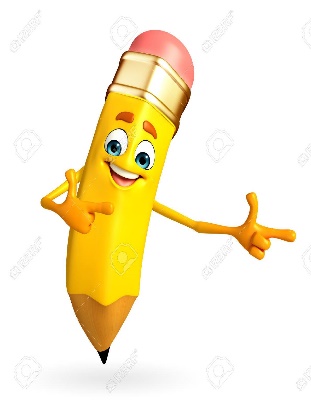 Entonces:Reconocer es: identificar las características propias de un objeto o concepto, dentro de un grupo o diversos elementos.“Recursos Naturales de América del Sur”¿Qué Recursos Naturales podemos encontrar en América del Sur?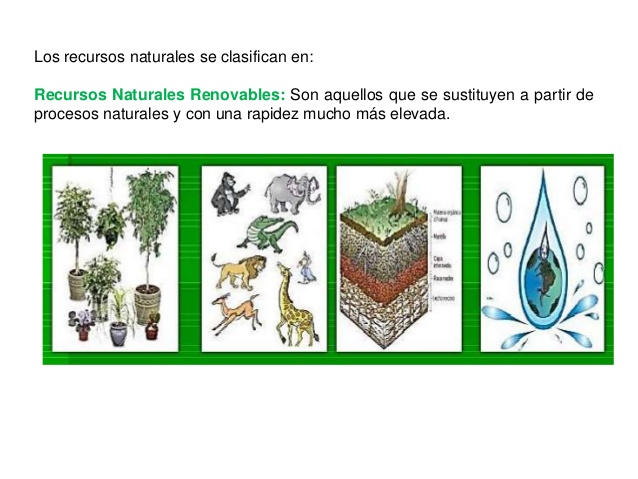 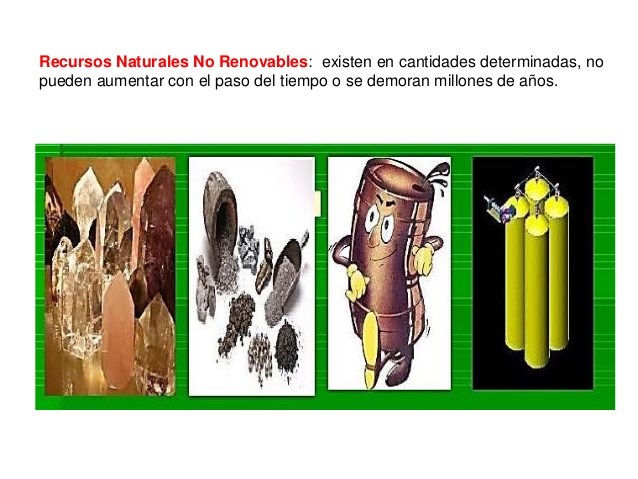 Observando las imágenes anteriores escribe tres ejemplos de cada uno de los recursos, pueden ser otros que tu conozcas. 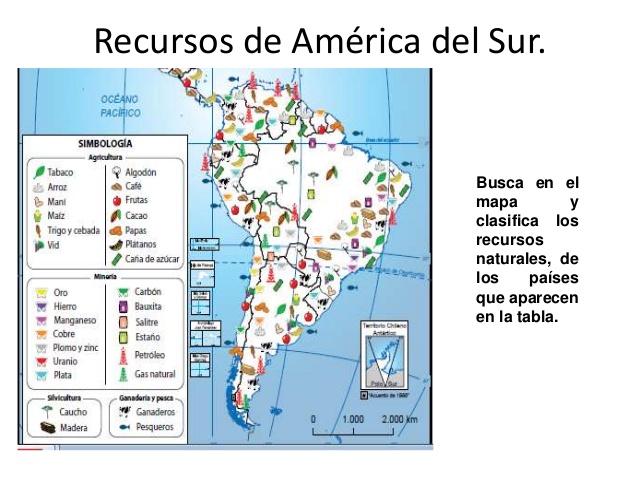 Observa el mapa de América del Sur y completa el recuadro:Actividad Final: Ticket de salida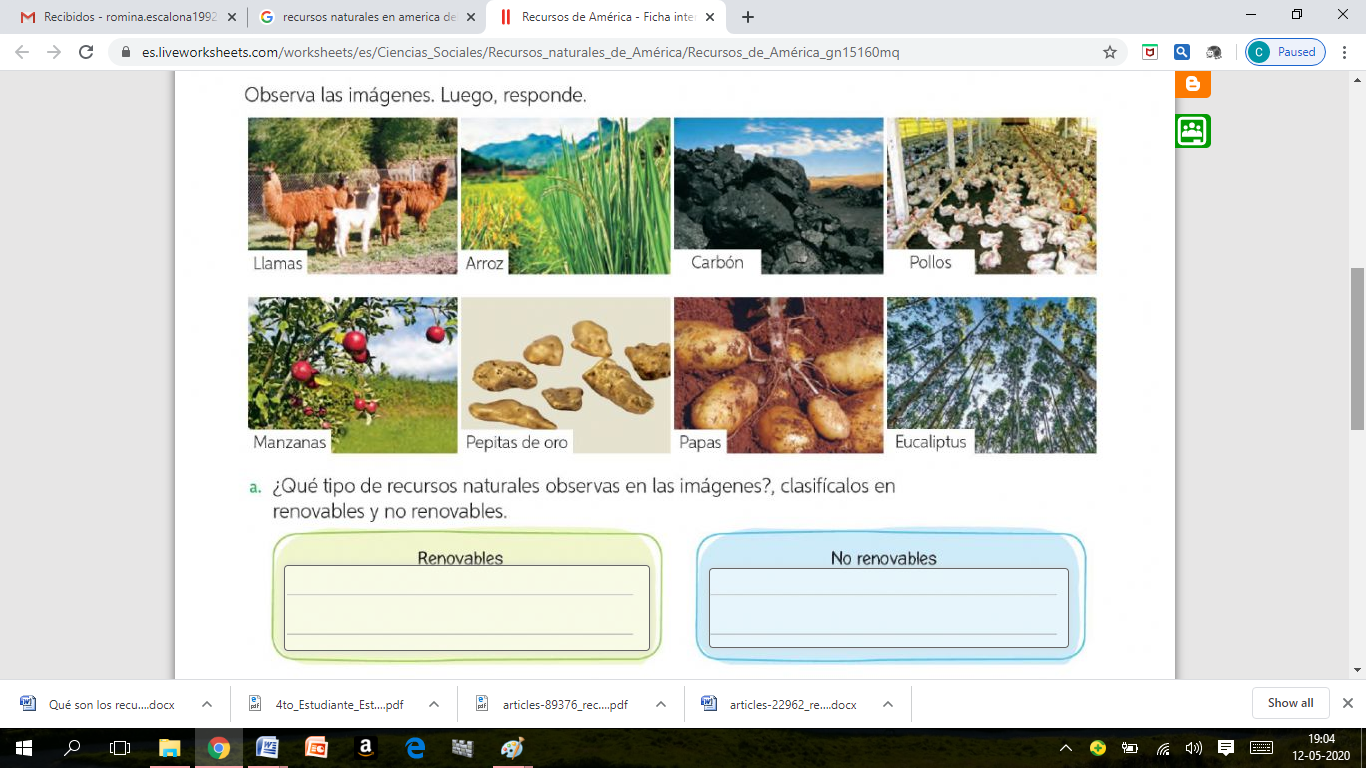 Para reflexionar¿En nuestro país, que recurso natural puedes ver en mayor cantidad? ¿Por qué crees que es ese?________________________________________________________________________________________________________________________________________________________________________________________________________________________________________________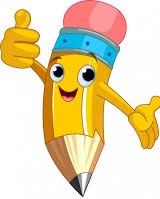 Nombre:Curso: 4°A   Fecha: semana N° 8¿QUÉ APRENDEREMOS?¿QUÉ APRENDEREMOS?¿QUÉ APRENDEREMOS?Objetivo (s): OA 9 Reconocer y ubicar los principales recursos naturales de América, considerando su distribución geográfica y su uso, y reconociendo la importancia de cuidarlos en el marco de un desarrollo sostenible.Objetivo (s): OA 9 Reconocer y ubicar los principales recursos naturales de América, considerando su distribución geográfica y su uso, y reconociendo la importancia de cuidarlos en el marco de un desarrollo sostenible.Objetivo (s): OA 9 Reconocer y ubicar los principales recursos naturales de América, considerando su distribución geográfica y su uso, y reconociendo la importancia de cuidarlos en el marco de un desarrollo sostenible.Contenidos: “Recursos Naturales de América del Sur”Contenidos: “Recursos Naturales de América del Sur”Contenidos: “Recursos Naturales de América del Sur”Objetivo de la semana: Reconocer los principales recursos naturales de América del Sur, considerando su uso y la importancia de cuidarlos, observando ejemplos mediante guía de aprendizaje clase 1 y 2.Objetivo de la semana: Reconocer los principales recursos naturales de América del Sur, considerando su uso y la importancia de cuidarlos, observando ejemplos mediante guía de aprendizaje clase 1 y 2.Objetivo de la semana: Reconocer los principales recursos naturales de América del Sur, considerando su uso y la importancia de cuidarlos, observando ejemplos mediante guía de aprendizaje clase 1 y 2.Habilidad: ReconocerHabilidad: ReconocerHabilidad: ReconocerComo ya sabes, los Recursos Naturales son aquellos nos proporciona la Naturaleza para satisfacer nuestras necesidades.Dentro de los Recursos Naturales podemos encontrar algunos que son renovables y otros no renovables.PAISRECURSOS RENOVABLESRECURSOS NO RENOVABLESCHILEPesqueros, papas, frutas y vidCarbón, cobre y oroBRASILARGENTINAPERUBOLIVIAVENEZUELACOLOMBIA